Рабочая группа по правовому развитию Мадридской системы международной регистрации знаковСемнадцатая сессияЖенева, 22 – 26 июля 2019 г.РЕЗУЛЬТАТЫ ОБСЛЕДОВАНИЯ, ПОСВЯЩЕННОГО ДОПУСТИМЫМ ВИДАМ ЗНАКОВ И СПОСОБАМ ИХ ПРЕДСТАВЛЕНИЯ Документ подготовлен Международным бюроНа своей шестнадцатой сессии, состоявшейся в Женеве 2 – 6 июля 2018 г., Рабочая группа по правовому развитию Мадридской системы международной регистрации знаков (ниже именуемая «Рабочая группа») обсудила виды знаков, помимо тех, которые четко упомянуты в Общей инструкции к Мадридскому соглашению о международной регистрации знаков и Протоколу к этому Соглашению (ниже именуемым «Общая инструкция» и «Протокол»).  Рабочая группа просила Международное бюро провести среди ведомств Договаривающихся сторон Мадридской системы обследование в отношении допустимых видов знаков и способов их представления и представить документ с результатами обследования на ее семнадцатой сессии.  Четырнадцатого января 2019 г. Международное бюро направило ведомствам Договаривающихся сторон Мадридской системы записку C. M 1480со ссылкой на онлайновый вопросник, разработанный для целей упомянутого выше обследования о допустимых видах знаков и способах их представления, и предложило ведомствам ответить на вопросник до 15 февраля 2019 г.  Международное бюро получило 82 ответа на указанный выше вопросник от Афганистана (AF), Африканской организации интеллектуальной собственности (OA), Албании (AL), Алжира (DZ), Антигуа и Барбуды (AG), Армении (AM), Австралии (AU), Австрии (AT), Бахрейна (BH), Беларуси (BY), Ведомства Бенилюкса по интеллектуальной собственности (BX), Бутана (BT), Боснии и Герцеговины (BA), Ботсваны (BW), Болгарии (BG), Камбоджи (KH), Китая (CN), Колумбии (CO), Хорватии (HR), Кубы (CU), Кюрасао (CW), Кипра (CY), Чешской Республики (CZ), Дании (DK), Эстонии (EE), Европейского союза (EM), Финляндии (FI), Франции (FR), Гамбии (GM), Грузии (GE), Германии (DE), Ганы (GH), Греции (GR), Венгрии (HU), Исландии (IS), Индии (IN), Ирландии (IE), Израиля (IL), Италии (IT), Японии (JP), Казахстана (KZ), Кении (KE), Лаосской Народно-Демократической Республики (LA), Латвии (LV), Лесото (LS), Либерии (LR), Литвы (LT), Мадагаскара (MG), Малави (MW), Мексики (MX), Монако (MC), Монголии (MN), Марокко (MA), Мозамбика (MZ), Намибии (NA), Новой Зеландии (NZ), Северной Македонии (MK), Филиппин (PH), Польши (PL), Португалии (PT), Республики Молдова (MD), Румынии (RO), Российской Федерации (RU), Самоа (WS), Сан-Марино (SM), Сан-Томе и Принсипи (ST), Сербии (RS), Сингапура (SG), Словакии (SK), Испании (ES), Швеции (SE), Швейцарии (CH), Сирийской Арабской Республики (SY), Таиланд (TH), Туниса (TN), Турции (TR), Украины (UA), Соединенного Королевства (GB), Соединенных Штатов Америки (US), Узбекистана (UZ), Вьетнама (VN) и Зимбабве (ZW).  Вопросник и все полученные ответы имеются по адресу:  https://www.wipo.int/meetings/en/details.jsp?meeting_id=50421.  Резюме ответов на вышеуказанный вопросник содержится в приложении к настоящему документу.  Рабочей группе предлагается рассмотреть настоящий документ и выводы, представленные в приложении к нему, и сориентировать Международное бюро в отношении возможного направления дальнейших действий.  [Приложение следует]резюме ответов на вопросник, посвященный допустимым видам знаков и способам их представления I.	определение товарного знака1.	в соответствии с применимым законодательством или практикой ведомства знаки определяются как:  a.	воспринимаемые визуально знаки?–	Да	35 (43%)  –	Нет	47 (57%)  b.	знаки, которые могут быть представлены графически?  –	Да	47 (57%)  –	Нет	35 (43%)  c.	любой знак, способный отличить товары и услуги одного предприятия от товаров и услуг другого предприятия?  –	Да	72 (88%)  –	Нет	10 (12%)  II. 	знаки, не подлежащие регистрации  2.	есть ли какие-либо обозначения, не подлежащие регистрации в качестве знака?  –	Да	59 (72%)–	Нет	23 (28%)–	Комментарий:  Примеры обозначений, не подлежащих регистрации, которые были указаны ведомствами, включают обозначения, лишенные отличительных признаков, описательные знаки или знаки, которые могут ввести публику в заблуждение в отношении характера, качества или географического происхождения товаров.  III.	допустимые виды знаков и способы их представления3.	должен ли заявитель конкретно указывать в заявке вид знака, в отношении которого испрашивается регистрация?  –	Да	64 (78%)  –	Нет	18 (22%)  4.	является ли описание знака (только один вариант) a.	обязательным?	18 (22%)  b.	факультативным?	62 (77%)  c.	не разрешенным?	1 (1%)  5.	если указание на вид знака не конкретизировано и не включено в описание, будет ли заявка принята и обработана ведомством?  –	Да	49 (60%)  		Если на вопрос 5 дан ответ «Да»,  a.	без указания на вид знака?			10 (20%)  b.	с указанием ex officio на вид знака?	20 (41%)  c.	прочее?						19 (39%)  –	Нет	33 (40%)  –	Комментарий:  19 ведомств указали, что они дают заявителю возможность конкретизировать вид знака.  6.	просьба указать ниже виды знаков, допускаемые ведомством, и, когда это применимо, то, как они должны быть представлены:  a.	Словесные знаки–	Да	82 (100%)  			Если на вопрос 6.a. дан ответ «Да»,  i.	Требует ли ведомство использования стандартного шрифтового исполнения для представления словесных знаков?–	Да	37 (45%)  –	Нет	45 (55%)  ii.	Когда это применимо, требует ли ведомство перевода слов на язык, используемый ведомством?  –	Да	50 (61%)  –	Нет	32 (39%)  iii. 	Когда это применимо, требует ли ведомство транслитерации слов согласно фонетике языка, используемого ведомством?  –	Да	56 (68%)  –	Нет	26 (32%)  –	Нет	0 (0%)  –	Комментарий:  Все ведомства указали, что они принимают словесные знаки.  Тринадцать ведомств указали, что они принимают знаки в любом шрифтовом исполнении, 11 ведомств указали, что они принимают стандартные, обычные и нестилизированные шрифты, такие как, например, Arial или Times New Roman.  Одиннадцать ведомств указали, что они требуют конкретных шрифтов, в частности:  –	семь ведомств принимают только Times New Roman;  –	одно ведомство принимает только Arial, Calibri и Times New Roman;  –	одно ведомство принимает только Arial, Courier и Times New Roman only;   –	одно ведомство принимает только Calibri; и   –	одно ведомство принимает только Courier.  b.	Изобразительные знаки (девизные знаки)–	Да	81 (99%)  –	Нет	1 (1%)  –	Комментарий:  Большинство ведомств указали, что знак должен быть представлен графически и должен быть ясным (например, с помощью изображения, рисунка или чертежа).  Некоторые ведомства указали на другие требования, такие как, например, требования касательно размера или качества изображения либо в отношении того, чтобы заявитель представлял ясное указание на цвет, когда это применимо.  Указанные допустимые форматы включают JPEG, GIF и PNG.  c.	Голографические знаки–	Да	50 (61%)  –	Нет	32 (39%)  –	Комментарий:  Большинство ведомств указали, что они требуют несколько изображений (рисунков или чертежей) знака, чтобы установить эффект голограммы.  Многие ведомства также указали, что они принимают цифровые файлы или видеофайлы.  Указанные допустимые форматы включают MP4 и JPEG.  d.	Трехмерные знаки (объемные знаки)  –	Да	79 (96%)  			Если на вопрос 6.d. дан ответ «Да»,  i.	упаковка изделия  –	Да			70 (89%)  –	Нет			7 (9%)  ii.	форма изделия  –	Да			76 (96%)  –	Нет			2 (3%)  –	Нет	3 (4%)  –	Комментарий:  Большинство ведомств требуют фотографического изображения или графического изображения знака со всех ракурсов.  Одно ведомство требует также физического образца, когда это считается необходимым.  Указанные допустимые форматы включают JPEG, OBJ, STL и X3D.  e.	Цветовые знаки  –	Да	76 (93%)  Если на вопрос 6. e. дан ответ «Да»,i.	один цвет  –	Да	62 (82%)  –	Нет	14 (18%)  ii.	сочетание цветов  –	Да		76 (100%)  –	Нет		0 (0%)  –	Нет	6 (7%)  –	Комментарий:  Большинство ведомств требуют четкого изображения знака в цвете.  Когда знак состоит из сочетания цветов, часто требуется изображение, показывающее систематическое расположение сочетания цветов.  Многие ведомства также требуют ясного описания или указания на цвет или цветовой код согласно международному признанному стандарту цветов (например, Pantone).  Чаще всего указываемым стандартом был JPEG.f.	Звуковые знаки–	Да	60 (73%)  		Если на вопрос 6. f. дан ответ «Да»,  i.	музыкальный звук–	Да		56 (93%)  –	Нет		4 (7%)  ii.	любой звук  –	Да		50 (83%)  –	Нет		10 (17%)  –	Нет	22 (27%)  –	Комментарий:  Национальные или региональные методы в отношении представления звуковых знаков существенно различаются.  Многие ведомства требуют либо звуковой файл, либо графическое изображение нотной записи, с описанием или без описания звука.  Некоторые ведомства требуют и звукового файла, и графического изображения звука либо же допускают другие изображения звука, такие как, например, сонограммы или фонограммы.  Некоторые ведомства предлагают заявителю выбор изображений.  g.	Знаки движения–	Да	44 (54%)  –	Нет	38 (46%)  –	Комментарий:  21 ведомство указало, что они принимают знаки движения, представленные в форме видеозаписи или графической форме (серия изображений с описанием).  Пять ведомств требуют видеоизображения и графического изображения.  16 ведомств требуют графического изображения (серия последовательных изображений).  Не все ведомства указали, как должен быть представлен знак, но при этом указали, что к допустимым форматам относятся JPEG и MP4.  h.	Мультимедийные знаки (движение и звук)  –	Да	36 (44%)  –	Нет	46 (56%)  –	Комментарий:  15 ведомств указали, что они допускают или требуют аудиовизуальные файлы, сочетающие изображение и звук.  Многие ведомства требуют видеозаписи в формате MP4.  Однако некоторые ведомства все еще требуют графического изображения знака (многочисленные изображения) с детальным описанием.  i.	Прочие (например, жестикуляционные знаки, обонятельные знаки, графические знаки, позиционные знаки, вкусовые знаки, текстурные знаки, внешнее оформление)  –	Да	49 (60%)  –	Нет	33 (40%)  –	Комментарий:  49 ведомств указали, что они допускают другие виды знаков, такие как, например, графические знаки (21 ведомство), позиционные знаки (23 ведомства), внешнее оформление (девять ведомств), обонятельные знаки (восемь ведомств), осязательные знаки (шесть ведомств), вкусовые знаки (семь ведомств) и жестикуляционные знаки (шесть ведомств).  Десять ведомств указали, что они допустят любой знак, который может быть представлен графически.  IV. 	формат и средства подачи заявки в ведомство7.	какие из нижеследующих форматов являются допустимыми для подачи заявки в ведомство?  a.	Бумажная форма  –	Да	75 (91%)  –	Нет	7 (9%)  b.	Изображение бумажной формы (например, PDF, JPG)  –	Да	40 (49%)  –	Нет	42 (51%)  c.	Структурированные данные (например, электронная подача, файлы XML)  –	Да	56 (68%)  –	Нет	26 (32%)  8.	как заявитель подает заявку?  a.	На физической основе (например, на бумаге, КД-ПЗУ, USB-устройстве)  –	Да	75 (91%)  –	Нет	7 (9%)  b.	По факсу  –	Да	20 (24%)  –	Нет	62 (76%)  c.	Электронным способом, помимо факса (например, через электронную почту, посредством электронной подачи)  –	Да	60 (73%)  –	Нет	22 (27%)  9.	требуется ли от заявителя или разрешено ли заявителю представлять электронное изображение знака вместе с заявкой?  –	Да	61 (74%)  –	Нет	21 (26%)  10.	в зависимости от вида знака, может ли электронное изображение состоять из одного или нескольких цифровых неподвижных изображений?  –	Да	58 (71%)  Если на вопрос 10 дан ответ «Да», просьба выбрать формат(ы), допускаемый(е) ведомствомЕсли на вопрос 10 дан ответ «Да», когда изображение состоит из боле чем одного цифрового неподвижного изображения:  a.	все изображения должны быть включены в один файл–	Да	46 (79%)  –	Нет	12 (21%)  b.	каждое изображение может быть в отдельном файле  –	Да	19 (33%)  –	Нет	39 (67%)  –	Нет	24 (29%)  –	Комментарий:  К числу других обычно упоминаемых форматов относятся BMP, PDF, MP3 и MP4.  Другие упомянутые форматы включают JPG, OBJ, и STL, X 3D, XML, WAV, WMA, WMV, CDA, MPEG, MPG, DOC и TXT.  11.	в зависимости от вида знака, может ли электронное изображение состоять только из цифровой записи звука (то есть без движущихся изображений)?  –	Да	41 (50%)  Если на вопрос 11 дан ответ «Да», просьба выбрать формат(ы), допускаемый(е) ведомством  Комментарий:  К числу других обычно упоминаемых форматов относятся AVI, JPEG и MP4.  Другие упомянутые форматы включают WMA, WMV, MOV, MPG, MPEG, GIF, PDF, JPG и CDA.–	Нет	41 (50%)  12.	в зависимости от вида знака, может ли изображение состоять из цифровой записи движущихся изображений без звука?  –	Да	33 (40%)  Если на вопрос 12 дан ответ «Да», просьба выбрать формат(ы), допускаемый(е) ведомством  Комментарий:  К числу других обычно упоминаемых форматов относятся JPEG и PDF.  Другие упомянутые форматы включают CDA, JPG, WMA, MPG, MP3 и VOB.  –	Нет	49 (60%)  13.	в зависимости от вида знака, может ли изображение состоять из цифровой записи движущихся изображений и звука?  –	Да	34 (41%)  Если на вопрос 13 дан ответ «Да», просьба выбрать формат(ы), допускаемый(е) ведомством  Комментарий:  К числу других обычно упоминаемых форматов относятся MP3 и JPG.  Другие упомянутые форматы включают JPEG, GIF, PDF, WAV, CDA, MOV, MPG и WMA.  –	Нет	48 (59%)  V. 	форматы и стандарты, используемые ведомством для хранения, управления и публикации электронного изображения знаков 14.	хранит ли ведомство электронное изображение знака (будь то представленное заявителем или изготовленное ведомством) в базе данных и управляет ли ведомство таким изображением в базе данных?  –	Да	73 (89%)  –	Нет	9 (11%)  15.	если на вопрос 14 дан ответ «Да», доступно ли электронное изображение знака для публики?  –	Да	56 (77%)  Если на вопрос 15 дан ответ «Да», как публика может получить доступ к электронному изображению знака?  a.	Только в ведомстве (например, специальный компьютерный терминал)  –	Да	12 (21%)  –	Нет	44 (79%)  b.	В онлайновом режиме (например, онлайновая база данных)  –	Да	50 (89%)  –	Нет	6 (11%)  –	Нет	17 (23%) 16.	в каком формате ведомство хранит, управляет и публикует электронное изображение знака, когда оно состоит из (укажите соответствующий формат, такой как, например, JPEG, MP3 или MOV, либо напечатайте N/A, если это не применимо)a.	одного или нескольких неподвижных изображений?  –	JPEG 	(62 ведомства)  –	TIF/TIFF 	(9 ведомств)  –	GIF 		(8 ведомств)  –	PNG 		(7 ведомств)–	BMP 		(5 ведомств)–	PDF 		(4 ведомства)–	JPG 		(4 ведомства)b.	цифровой записи только звука?  –	MP3 		(42 ведомства)  –	WAV 		(10 ведомств)  –	MP4 		(5 ведомств)  –	JPEG 	(3 ведомства)  c.	цифровой записи двигающихся изображений без звука?  –	MP4 		(29 ведомств)  –	JPEG	(6 ведомств)  –	GIF		(3 ведомства)  –	MP3 		(2 ведомства)  d.	цифровой записи движущихся изображений и звука?  –	MP4 		(29 ведомств)  [Конец приложения и документа]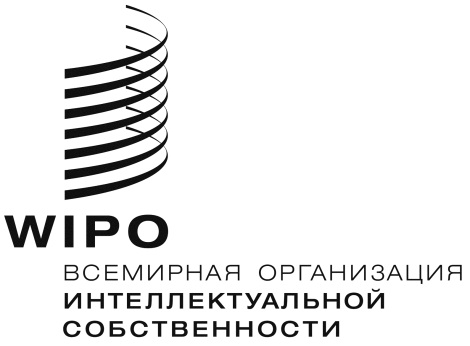 RMM/LD/WG/17/4   MM/LD/WG/17/4   MM/LD/WG/17/4   оригинал:  английскийоригинал:  английскийоригинал:  английскийдата:  21 мая 2019 г.дата:  21 мая 2019 г.дата:  21 мая 2019 г.ФорматДаНетa.	GIF  18 (31%)40 (69%)b.	JPEG  55 (95%)3 (5%)c.	PNG  19 (33%)39 (67%)d.	TIFF  16 (28%)42 (72%)e.	Прочие21 (36%)37 (64%)ФорматДаНетa.	MID1 (2%)40 (98%)b.	MP341 (100%)0 (0%)c.	WAV14 (34%)27 (66%)d.	Прочие10 (24%)31 (76%)ФорматДаНетa.	AVI9 (27%)24 (73%)b.	GIF8 (24%)25 (76%)c.	MOV5 (15%)28 (85%)d.	MP429 (88%)4 (12%)e.	MPEG6 (18%)27 (82%)f.	WMV6 (18%)27 (82%)g.	Прочие7 (21%)26 (79%)ФорматДаНетa.	AVI11 (32%)23 (68%)b.	MP430 (88%)4 (12%)c.	MPEG6 (18%)28 (82%)d.	WMV7 (21%)27 (79%)e.	Прочие4 (12%)30 (88%)